Publicado en Madrid el 23/08/2022 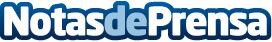 Pilarica publica el cuarto volumen de la saga ‘El secreto oculto de los Andes IV: Los inseparables’ una novela con la que rinde homenaje a su Perú natalEn la obra, el pueblo de Cuchimilcos sufre el hurto de las muñecas chancay que representan a personajes femeninos con algún tipo de objeto entre sus brazos. La autora ha logrado con esta novela mostrar la eterna lucha del bien y el mal en una nueva entrega que indaga de forma más profunda en la cultura peruanaDatos de contacto:Alejandro Martí610680385Nota de prensa publicada en: https://www.notasdeprensa.es/pilarica-publica-el-cuarto-volumen-de-la-saga Categorias: Internacional Historia Educación Literatura Sociedad Entretenimiento http://www.notasdeprensa.es